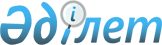 О внесении изменений в решение Тюлькубасского районного маслихата от 22 декабря 2017 года № 21/1-06 "О районном бюджете на 2018-2020 годы"
					
			С истёкшим сроком
			
			
		
					Решение Тюлькубасского районного маслихата Туркестанской области от 14 сентября 2018 года № 30/1-06. Зарегистрировано Департаментом юстиции Туркестанской области 25 сентября 2018 года № 4742. Прекращено действие в связи с истечением срока
      В соответствии с пунктом 5 статьи 109 Бюджетного кодекса Республики Казахстан от 4 декабря 2008 года, подпунктом 1) пункта 1 статьи 6 Закона Республики Казахстан от 23 января 2001 года "О местном государственном управлении и самоуправлении в Республике Казахстан" и решением Туркестанского областного маслихата от 28 августа 2018 года №29/314-VI "О внесении изменений и дополнения в решение Южно-Казахстанского областного маслихата от 11 декабря 2017 года №18/209-VI "Об областном бюджете на 2018-2020 годы", зарегистрировано в Реестре государственной регистрации нормативных правовых актов за №4717, Тюлькубасский районный маслихат РЕШИЛ:
      1. Внести в решение Тюлькубасского районного маслихата от 22 декабря 2017 года №21/1-06 "О районном бюджете на 2018-2020 годы" (зарегистрировано в Реестре государственной регистрации нормативных правовых актов за №4358, опубликовано 11 января 2018 года в газете "Шамшырак" и в эталонном контрольном банке нормативных правовых актов Республики Казахстан в электронном виде 12 января 2018 года) следующие изменения:
      пункт 1 изложить в следующей редакции:
      "1. Утвердить районный бюджет Тюлькубасского района на 2018-2020 годы, согласно приложениям 1, 2 и 3 соответственно, в том числе на 2018 год в следующих объемах:
      1) доходы – 15993830 тысяч тенге;
      налоговым поступлениям – 2823004 тысяч тенге;
      неналоговым поступлениям – 13249 тысяч тенге;
      поступления от продажи основного капитала – 34866 тысяч тенге;
      поступлениям трансфертов – 13122711 тысяч тенге;
      2) затраты – 16054863 тысяч тенге;
      3) чистое бюджетное кредитование – -17101 тысяч тенге;
      бюджетные кредиты – 7215 тысяч тенге;
      погашение бюджетных кредитов – 24316 тысяч тенге;
      4) сальдо по операциям с финансовыми активами – 0;
      приобретение финансовых активов – 0;
      поступление от продажи финансовых активов государства – 0;
      5) дефицит бюджета – -43932 тысяч тенге;
      6) финансирование дефицита бюджета – 43932 тысяч тенге;
      поступления займов – 7215 тысяч тенге;
      погашение займов – 24316 тысяч тенге;
      используемые остатки бюджетных средств – 61033 тысяч тенге.".
      Приложение 1 к указанному решению изложить в новой редакции согласно приложению 1 к настоящему решению.
      2. Государственному учреждению "Аппарат Тюлькубасского районного маслихата" в установленном законодательством Республики Казахстан порядке обеспечить:
      1) государственную регистрацию настоящего решения в территориальном органе юстиции;
      2) в течение десяти календарных дней со дня государственной регистрации настоящего решения маслихата направление его копии в бумажном и электронном виде на казахском и русском языках в Республиканское государственное предприятие на праве хозяйственного ведения "Республиканский центр правовой информации" для официального опубликования и включения в эталонный контрольный банк нормативных правовых актов Республики Казахстан;
      3) в течение десяти календарных дней со дня государственной регистрации настоящего решения направление его копии на офиациальное опубликование в периодические печатные издания, распространяемых на территории Тюлькубасского района;
      4) размещение настоящего решения на интернет-ресурсе Тюлькубасского районного маслихата после его официального опубликования.
      3. Настоящее решение вводится в действие с 1 января 2018 года. Тюлькубасский районный бюджет на 2018 год
					© 2012. РГП на ПХВ «Институт законодательства и правовой информации Республики Казахстан» Министерства юстиции Республики Казахстан
				
      Председатель сессии

      районного маслихата

Л.Ешенкулова

      Секретарь районного маслихата

С.Сейсенбаев
Приложение 1
к решению Тюлькубасского
районного маслихата
от 14 сентября 2018 года
№ 30/1-06Приложение 1
к решению Тюлькубасского
районного маслихата
от 22 декабря 2017 года
№ 21/1-06
Категория
Класс
Подкласс
Наименование
Сумма, тысяч тенге
1
1
1
2
3
1. Доходы
15 993 830
1
Налоговые поступления
2 823 004
01
Подоходный налог
705 816
2
Индивидуальный подоходный налог
705 816
03
Социальный налог
641 262
1
Социальный налог
641 262
04
Hалоги на собственность
1 413 715
1
Hалоги на имущество
1 410 706
5
Единый земельный налог
3 009
05
Внутренние налоги на товары, работы и услуги
47 211
2
Акцизы
16 000
3
Поступления за использование природных и других ресурсов
5 241
4
Сборы за ведение предпринимательской и профессиональной деятельности
25 595
5
Налог на игорный бизнес
375
08
Обязательные платежи, взимаемые за совершение юридически значимых действий и (или) выдачу документов уполномоченными на то государственными органами или должностными лицами
15 000
1
Государственная пошлина
15 000
2
Неналоговые поступления
13 249
01
Доходы от государственной собственности
8 241
3
Дивиденды на государственные пакеты акций, находящиеся в государственной собственности
602
5
Доходы от аренды имущества, находящегося в государственной собственности 
7 623
9
Прочие доходы от государственной собственности
16
06
Прочие неналоговые поступления
5 008
1
Прочие неналоговые поступления
5 008
3
Поступления от продажи основного капитала
34 866
01
Продажа государственного имущества, закрепленного за государственными учреждениями
2 866
1
Продажа государственного имущества, закрепленного за государственными учреждениями
2 866
03
Продажа земли и нематериальных активов
32 000
1
Продажа земли
32 000
4
Поступления трансфертов 
13 122 711
02
Трансферты из вышестоящих органов государственного управления
13 122 711
2
Трансферты из областного бюджета
13 122 711
Функциональная группа
Функциональная группа
Функциональная группа
Функциональная группа
Наименование
Сумма, тысяч тенге
Функциональная подпрограмма
Функциональная подпрограмма
Функциональная подпрограмма
Функциональная подпрограмма
Сумма, тысяч тенге
Администратор бюджетных программ
Администратор бюджетных программ
Администратор бюджетных программ
Сумма, тысяч тенге
Программа
Программа
Сумма, тысяч тенге
1
1
1
1
2
3
2. Затраты
16 054 863
01
Государственные услуги общего характера
855 556
1
Представительные, исполнительные и другие органы, выполняющие общие функции государственного управления
187 251
112
Аппарат маслихата района (города областного значения)
39 365
001
Услуги по обеспечению деятельности маслихата района (города областного значения)
26 625
003
Капитальные расходы государственного органа 
12 740
122
Аппарат акима района (города областного значения)
147 886
001
Услуги по обеспечению деятельности акима района (города областного значения)
137 086
003
Капитальные расходы государственного органа 
10 800
2
Финансовая деятельность
2 531
459
Отдел экономики и финансов района (города областного значения)
2 531
003
Проведение оценки имущества в целях налогообложения
2 531
9
Прочие государственные услуги общего характера
665 774
458
Отдел жилищно-коммунального хозяйства, пассажирского транспорта и автомобильных дорог района (города областного значения)
49 366
001
Услуги по реализации государственной политики на местном уровне в области жилищно-коммунального хозяйства, пассажирского транспорта и автомобильных дорог 
49 166
013
Капитальные расходы государственного органа 
200
459
Отдел экономики и финансов района (города областного значения)
53 510
001
Услуги по реализации государственной политики в области формирования и развития экономической политики, государственного планирования, исполнения бюджета и управления коммунальной собственностью района (города областного значения)
51 080
015
Капитальные расходы государственного органа
2 430
472
Отдел строительства, архитектуры и градостроительства района (города областного значения)
562 898
040
Развитие объектов государственных органов
562 898
02
Оборона
191 650
1
Военные нужды
14 822
122
Аппарат акима района (города областного значения)
14 822
005
Мероприятия в рамках исполнения всеобщей воинской обязанности
14 822
2
Организация работы по чрезвычайным ситуациям
176 828
122
Аппарат акима района (города областного значения)
176 828
006
Предупреждение и ликвидация чрезвычайных ситуаций масштаба района (города областного значения)
163 858
007
Мероприятия по профилактике и тушению степных пожаров районного (городского) масштаба, а также пожаров в населенных пунктах, в которых не созданы органы государственной противопожарной службы
12 970
03
Общественный порядок, безопасность, правовая, судебная, уголовно-исполнительная деятельность
3 638
9
Прочие услуги в области общественного порядка и безопасности
3 638
458
Отдел жилищно-коммунального хозяйства, пассажирского транспорта и автомобильных дорог района (города областного значения)
3 638
021
Обеспечение безопасности дорожного движения в населенных пунктах
3 638
04
Образование
8 752 819
1
Дошкольное воспитание и обучение
1 276 593
464
Отдел образования района (города областного значения)
1 275 176
040
Реализация государственного образовательного заказа в дошкольных организациях образования
1 275 176
472
Отдел строительства, архитектуры и градостроительства района (города областного значения)
1 417
037
Строительство и реконструкция объектов дошкольного воспитания и обучения
1 417
2
Начальное, основное среднее и общее среднее образование
6 809 811
464
Отдел образования района (города областного значения)
6 299 070
003
Общеобразовательное обучение
6 213 770
006
Дополнительное образование для детей
85 300
472
Отдел строительства, архитектуры и градостроительства района (города областного значения)
510 741
022
Строительство и реконструкция объектов начального, основного среднего и общего среднего образования
510 741
9
Прочие услуги в области образования
666 415
464
Отдел образования района (города областного значения)
666 415
001
Услуги по реализации государственной политики на местном уровне в области образования 
19 368
005
Приобретение и доставка учебников, учебно-методических комплексов для государственных учреждений образования района (города областного значения)
227 613
015
Ежемесячная выплата денежных средств опекунам (попечителям) на содержание ребенка-сироты (детей-сирот), и ребенка (детей), оставшегося без попечения родителей
24 893
022
Выплата единовременных денежных средств казахстанским гражданам, усыновившим (удочерившим) ребенка (детей)-сироту и ребенка (детей), оставшегося без попечения родителей
0
067
Капитальные расходы подведомственных государственных учреждений и организаций
394 541
06
Социальная помощь и социальное обеспечение
760 031
1
Социальное обеспечение
188 065
451
Отдел занятости и социальных программ района (города областного значения)
185 612
005
Государственная адресная социальная помощь
185 612
464
Отдел образования района (города областного значения)
2 453
030
Содержание ребенка (детей), переданного патронатным воспитателям
2 453
2
Социальная помощь
526 480
451
Отдел занятости и социальных программ района (города областного значения)
526 480
002
Программа занятости
165 528
004
Оказание социальной помощи на приобретение топлива специалистам здравоохранения, образования, социального обеспечения, культуры, спорта и ветеринарии в сельской местности в соответствии с законодательством Республики Казахстан
19 997
006
Оказание жилищной помощи
3 117
007
Социальная помощь отдельным категориям нуждающихся граждан по решениям местных представительных органов
53 802
010
Материальное обеспечение детей-инвалидов, воспитывающихся и обучающихся на дому
6 250
015
Территориальные центры социального обслуживания пенсионеров и инвалидов
84 953
017
Обеспечение нуждающихся инвалидов обязательными гигиеническими средствами и предоставление услуг специалистами жестового языка, индивидуальными помощниками в соответствии с индивидуальной программой реабилитации инвалида
133 828
023
Обслуживание центр занятости
59 005
9
Прочие услуги в области социальной помощи и социального обеспечения
45 486
451
Отдел занятости и социальных программ района (города областного значения)
45 486
001
Услуги по реализации государственной политики на местном уровне в области обеспечения занятости и реализации социальных программ для населения
43 544
011
Оплата услуг по зачислению, выплате и доставке пособий и других социальных выплат
847
050
Реализация Плана мероприятий по обеспечению прав и улучшению качества жизни инвалидов в Республике Казахстан на 2012 – 2018 годы
0
021
Капитальные расходы государственного органа 
200
067
Капитальные расходы подведомственных государственных учреждений и организаций
895
07
Жилищно-коммунальное хозяйство
2 489 811
1
Жилищное хозяйство
2 170 843
472
Отдел строительства, архитектуры и градостроительства района (города областного значения)
2 170 843
003
Проектирование и (или) строительство, реконструкция жилья коммунального жилищного фонда
1 841 759
004
Проектирование, развитие и (или) обустройство инженерно-коммуникационной инфраструктуры
117 868
098
Приобретение жилья коммунального жилищного фонда
211 216
2
Коммунальное хозяйство
102 906
458
Отдел жилищно-коммунального хозяйства, пассажирского транспорта и автомобильных дорог района (города областного значения)
102 906
012
Функционирование системы водоснабжения и водоотведения
73 056
058
Развитие системы водоснабжения и водоотведения в сельских населенных пунктах
29 850
3
Благоустройство населенных пунктов
216 062
458
Отдел жилищно-коммунального хозяйства, пассажирского транспорта и автомобильных дорог района (города областного значения)
216 062
015
Освещение улиц населенных пунктов
18 492
018
Благоустройство и озеленение населенных пунктов
197 570
08
Культура, спорт, туризм и информационное пространство
908 276
1
Деятельность в области культуры
193 419
455
Отдел культуры и развития языков района (города областного значения)
178 744
003
Поддержка культурно-досуговой работы
178 744
472
Отдел строительства, архитектуры и градостроительства района (города областного значения)
14 675
011
Развитие объектов культуры
14 675
2
Спорт
301 843
465
Отдел физической культуры и спорта района (города областного значения)
289 133
001
Услуги по реализации государственной политики на местном уровне в сфере физической культуры и спорта
15 055
004
Капитальные расходы государственного органа 
1 661
005
Развитие массового спорта и национальных видов спорта 
233 233
006
Проведение спортивных соревнований на районном (города областного значения) уровне
5 820
007
Подготовка и участие членов сборных команд района (города областного значения) по различным видам спорта на областных спортивных соревнованиях
10 744
032
Капитальные расходы подведомственных государственных учреждений и организаций
22 620
472
Отдел строительства, архитектуры и градостроительства района (города областного значения)
12 710
008
Развитие объектов спорта 
12 710
3
Информационное пространство
110 675
455
Отдел культуры и развития языков района (города областного значения)
89 175
006
Функционирование районных (городских) библиотек
80 919
007
Развитие государственного языка и других языков народа Казахстана
8 256
456
Отдел внутренней политики района (города областного значения)
21 500
002
Услуги по проведению государственной информационной политики
21 500
4
Туризм
2 000
472
Отдел строительства, архитектуры и градостроительства района (города областного значения)
2 000
023
Развитие объектов туризма
2 000
9
Прочие услуги по организации культуры, спорта, туризма и информационного пространства
300 339
455
Отдел культуры и развития языков района (города областного значения)
249 118
001
Услуги по реализации государственной политики на местном уровне в области развития языков и культуры
12 743
010
Капитальные расходы государственного органа 
150
032
Капитальные расходы подведомственных государственных учреждений и организаций
236 225
456
Отдел внутренней политики района (города областного значения)
51 221
001
Услуги по реализации государственной политики на местном уровне в области информации, укрепления государственности и формирования социального оптимизма граждан
24 350
003
Реализация мероприятий в сфере молодежной политики
16 330
006
Капитальные расходы государственного органа 
241
032
Капитальные расходы подведомственных государственных учреждений и организаций
10 300
09
Топливно-энергетический комплекс и недропользование
216 547
1
Топливо и энергетика
150 636
458
Отдел жилищно-коммунального хозяйства, пассажирского транспорта и автомобильных дорог района (города областного значения)
150 636
019
Развитие теплоэнергетической системы
150 636
9
Прочие услуги в области топливно-энергетического комплекса и недропользования
65 911
458
Отдел жилищно-коммунального хозяйства, пассажирского транспорта и автомобильных дорог района (города областного значения)
65 911
036
Развитие газотранспортной системы
65 911
10
Сельское, водное, лесное, рыбное хозяйство, особо охраняемые природные территории, охрана окружающей среды и животного мира, земельные отношения
217 281
1
Сельское хозяйство
206 009
462
Отдел сельского хозяйства района (города областного значения)
11 777
001
Услуги по реализации государственной политики на местном уровне в сфере сельского хозяйства
11 777
472
Отдел строительства, архитектуры и градостроительства района (города областного значения)
8 301
010
Развитие объектов сельского хозяйства
8 301
473
Отдел ветеринарии района (города областного значения)
154 323
001
Услуги по реализации государственной политики на местном уровне в сфере ветеринарии
19 183
003
Капитальные расходы государственного органа 
214
005
Обеспечение функционирования скотомогильников (биотермических ям) 
375
006
Организация санитарного убоя больных животных
1 107
007
Организация отлова и уничтожения бродячих собак и кошек
7 634
008
Возмещение владельцам стоимости изымаемых и уничтожаемых больных животных, продуктов и сырья животного происхождения
4 931
009
Проведение ветеринарных мероприятий по энзоотическим болезням животных
35 679
010
Проведение мероприятий по идентификации сельскохозяйственных животных
1 572
011
Проведение противоэпизоотических мероприятий
83 628
477
Отдел сельского хозяйства и земельных отношений района (города областного значения) 
31 608
001
Услуги по реализации государственной политики на местном уровне в сфере сельского хозяйства и земельных отношений
31 047
003
Капитальные расходы государственного органа 
561
6
Земельные отношения
1 606
463
Отдел земельных отношений района (города областного значения)
1 606 
001
Услуги по реализации государственной политики в области регулирования земельных отношений на территории района (города областного значения)
1 606
9
Прочие услуги в области сельского, водного, лесного, рыбного хозяйства, охраны окружающей среды и земельных отношений
9 666
459
Отдел экономики и финансов района (города областного значения)
9 666
099
Реализация мер по оказанию социальной поддержки специалистов
9 666
11
Промышленность, архитектурная, градостроительная и строительная деятельность
155 520
2
Архитектурная, градостроительная и строительная деятельность
155 520
472
Отдел строительства, архитектуры и градостроительства района (города областного значения)
155 520
001
Услуги по реализации государственной политики в области строительства, архитектуры и градостроительства на местном уровне
64 052
013
Разработка схем градостроительного развития территории района, генеральных планов городов районного (областного) значения, поселков и иных сельских населенных пунктов
9 968
015
Капитальные расходы государственного органа 
81 500
12
Транспорт и коммуникации
253 040
1
Автомобильный транспорт
250 955
458
Отдел жилищно-коммунального хозяйства, пассажирского транспорта и автомобильных дорог района (города областного значения)
250 955
023
Обеспечение функционирования автомобильных дорог
250 955
9
Прочие услуги в сфере транспорта и коммуникаций
2 085
458
Отдел жилищно-коммунального хозяйства, пассажирского транспорта и автомобильных дорог района (города областного значения)
2 085
024
Организация внутрипоселковых (внутригородских), пригородных и внутрирайонных общественных пассажирских перевозок
2 085
13
Прочие
270 868
3
Поддержка предпринимательской деятельности и защита конкуренции
27 993
469
Отдел предпринимательства района (города областного значения)
27 993
001
Услуги по реализации государственной политики на местном уровне в области развития предпринимательства и промышленности 
27 832
004
Капитальные расходы государственного органа 
161
9
Прочие
242 875
458
Отдел жилищно-коммунального хозяйства, пассажирского транспорта и автомобильных дорог района (города областного значения)
105 593
040
Реализация мер по содействию экономическому развитию регионов в рамках Программы "Развитие регионов" 
105 593
459
Отдел экономики и финансов района (города областного значения)
16 810
008
Разработка или корректировка, а также проведение необходимых экспертиз технико-экономических обоснований местных бюджетных инвестиционных проектов и конкурсных документаций проектов государственно-частного партнерства, концессионных проектов, консультативное сопровождение проектов государственно-частного партнерства и концессионных проектов
760
012
Резерв местного исполнительного органа района (города областного значения) 
16 050
464
Отдел образования района (города областного значения)
99 811
096
Выполнение государственных обязательств по проектам государственно-частного партнерства
99 811
465
Отдел физической культуры и спорта района (города областного значения)
20 661
096
Выполнение государственных обязательств по проектам государственно-частного партнерства
20 661
14
Обслуживание долга
28
1
Обслуживание долга
28
459
Отдел экономики и финансов района (города областного значения)
28
021
Обслуживание долга местных исполнительных органов по выплате вознаграждений и иных платежей по займам из областного бюджета
28
15
Трансферты
979 798
1
Трансферты
979 798
459
Отдел экономики и финансов района (города областного значения)
979 798
006
Возврат неиспользованных (недоиспользованных) целевых трансфертов
3 233
024
Целевые текущие трансферты в вышестоящие бюджеты в связи с передачей функций государственных органов из нижестоящего уровня государственного управления в вышестоящий
345 742
038
Субвенция
630 823
3. Чистое бюджетное кредитование
-17 101
Бюджетные кредиты
7 215
10
Сельское, водное, лесное, рыбное хозяйство, особо охраняемые природные территории, охрана окружающей среды и животного мира, земельные отношения
7 215
1
Сельское хозяйство
7 215
459
Отдел экономики и финансов района (города областного значения)
7 215
018
Бюджетные кредиты для реализации мер социальной поддержки специалистов
7 215
Категория
Категория
Категория
Категория
Наименование
Сумма, тысяч тенге
Класс
Класс
Класс
Класс
Сумма, тысяч тенге
Подкласс
Подкласс
Подкласс
Сумма, тысяч тенге
Специфика
Специфика
Погашение бюджетных кредитов
24 316
5
Погашение бюджетных кредитов
24 316
01
Погашение бюджетных кредитов
24 316
1
Погашение бюджетных кредитов, выданных из государственного бюджета
24 316
13
Погашение бюджетных кредитов, выданных из местного бюджета физическим лицам
24 316
4. Сальдо по операциям с финансовыми активами
0
Приобретение финансовых активов
0
Поступление от продажи финансовых активов государства
0
5. Дефицит (профицит) бюджета
-43 932
6. Финансирование дефицита (использование профицита) бюджета
43 932
Поступление займов
7 215
7
Поступление займов
7 215
01
Внутренние государственные займы
7 215
2
Договоры займа
7 215
03
Займы, получаемые местным исполнительным органом района (города областного значения)
7 215
Функциональная группа
Функциональная группа
Функциональная группа
Функциональная группа
Наименование
Сумма, тысяч тенге
Функциональная подпрограмма
Функциональная подпрограмма
Функциональная подпрограмма
Функциональная подпрограмма
Сумма, тысяч тенге
Администратор бюджетных программ
Администратор бюджетных программ
Администратор бюджетных программ
Сумма, тысяч тенге
Программа
Программа
Сумма, тысяч тенге
Погашение займов
24 316
16
Погашение займов
24 316
1
Погашение займов
24 316
459
Отдел экономики и финансов района (города областного значения)
24 316
005
Погашение долга местного исполнительного органа перед вышестоящим бюджетом
24 316
Категория
Категория
Категория
Категория
Наименование
Сумма, тысяч тенге
Класс
Класс
Класс
Класс
Подкласс
Подкласс
Подкласс
Специфика
Специфика
Используемые остатки бюджетных средств
61 033
8
Используемые остатки бюджетных средств
61 033
01
Остатки бюджетных средств
61 033
1
Свободные остатки бюджетных средств
61 033
01
Свободные остатки бюджетных средств
61 033